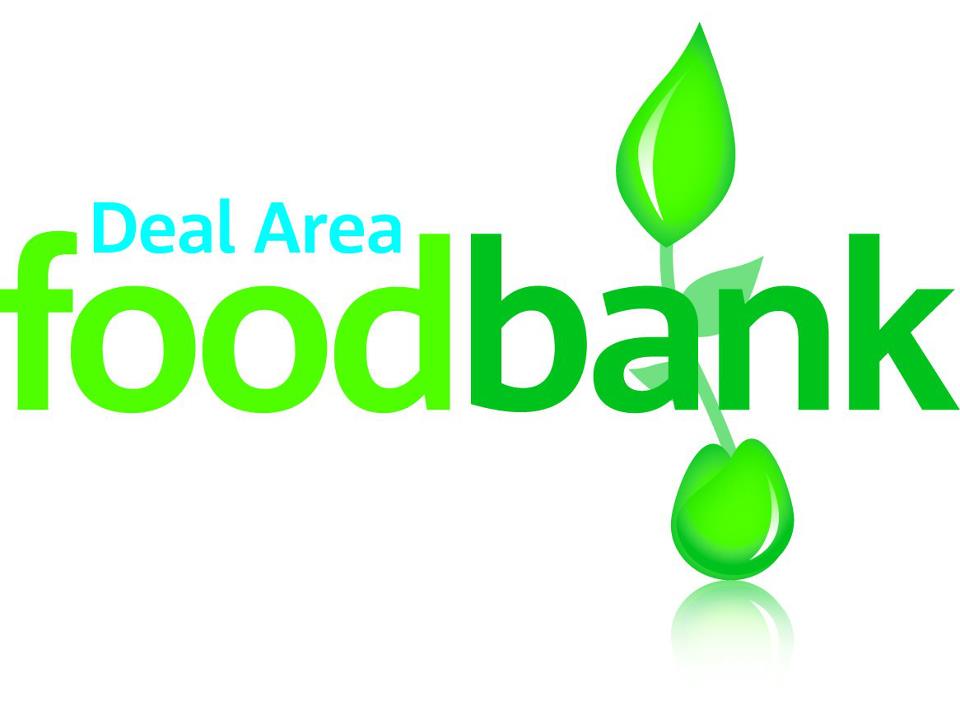 Do you have any health problems that we should be aware of ?     Yes/No (Please delete as appropriate)(For example asthma, back problems, epi-pen)Are you willing to complete a form for us to submit for a DBS criminal records check if it is necessary?    											Yes   No     Do you have any criminal convictions (except those ‘spent’ under the Rehabilitation of Offenders Act 1974)?	(NB: this does not necessarily prevent you from volunteering) 		Yes   No   Do you have any personal circumstances that you think would be helpful for us to know of? If so please state below.Please provide any information you think might be useful to us in regard to volunteering with FoodbankSignature	……………………………………………..	Date	……………………………………...........When you have completed this application form please contact Gary Studley on gary.studley@dealareafoodbank.org.uk. 
